НЕЙРО-КОРРЕКЦИЯКомплексный подходВ основе данного нейропсихологического подхода лежат универсальные нейробиологические и социо-культурные  механизмы развития.В результате занятий у ребенка:улучшаются внимание и память,развиваются мышление и речь,усиливаются моторные навыки,укрепляется процесс      саморегуляции  (самоконтроль).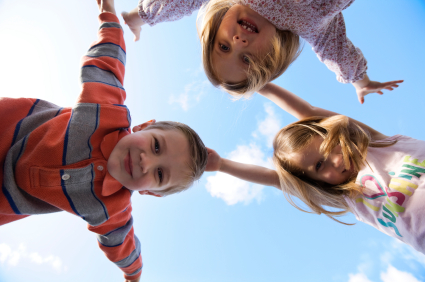   НЕЙРО-ОБСЛЕДОВАНИЕИндивидуальная  программа          коррекционно-развивающих занятий для каждого ребенка составляется на основе комплексного нейропсихологического обследования. Обследование  необходимо для выявления особенностей развития, лежащего в основе трудностей в обучении (школьных трудностей),   а также для определения приоритетных задач и выбора необходимых методик (упражнений) для коррекционных занятий. 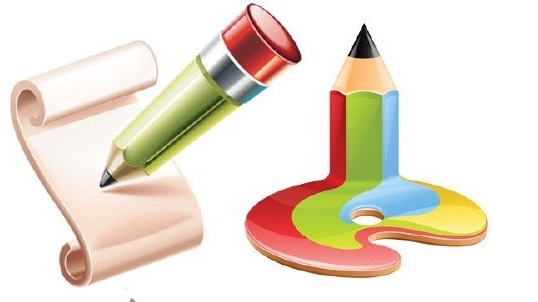  Комплексный подход к коррекционно-развивающему обучению означает: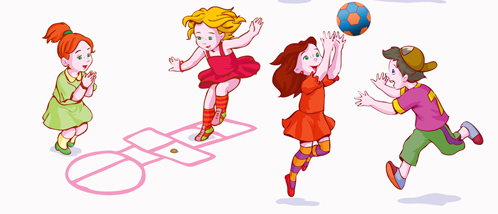 Сочетание двигательной, когнитивной, дыхательной и эмоциональной коррекции на каждом занятии с ребенком;Чередование индивидуальных и групповых методов работы;Включение в комплекс занятий общеукрепляющих процедур и упражнений на релаксацию.Сочетание методов, применяемых нами в рамках комплексного подхода, подбирается индивидуально согласно особенностям развития каждого ребенка.Нейропсихологические занятия, необходимы, если ребенок сталкивается со следующими трудностями:путаница (лево-право, ориентировка в пространстве); двигательная расторможенность («непоседа»); очень медлительное или рассеянное поведение; в тетрадях допускает «глупые ошибки»; нарушения моторики и координации; нарушение письма; проблемы с математикой; проблемы с памятью  и/или вниманием; нарушение речи.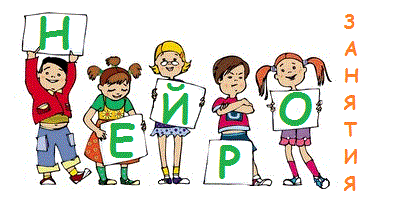  Общеразвивающие занятия            профилактика  нейропсихологических нарушений  и развитие полезных навыковВ качестве общеразвивающих занятий,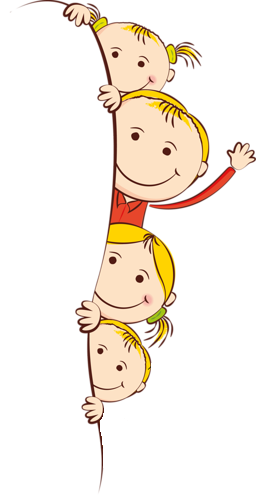 нейро-занятия полезны для детей не имеющих явных трудностей в учебе, а также для детей с повышенной учебной нагрузкой,  посещающих музыкальную школу, спортивные секции  и др дополнительные занятия.Как справлятся с нагрузкой?Как эффективно  распределять свои силы?Как развить стрессоустойчивость?Как получатьудовольствие от учебы?Все эти навыки и  полезные привычки  дети узнают и осваивают с помощью  увлекательныхнейропсихологических занятий.